P 6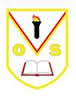 2021/22 Term 2 Overview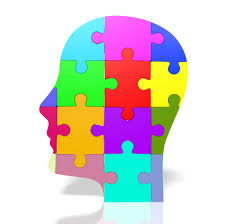 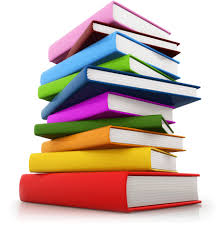 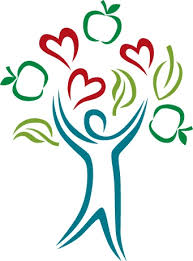 